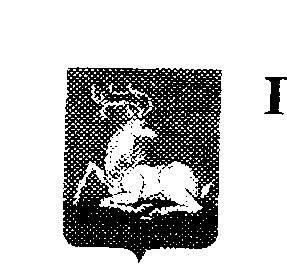 УПРАВЛЕНИЕ ОБРАЗОВАНИЯАдминистрации Одинцовского муниципального районаП Р И К А З    21.11.2013 г.   №1955г. Одинцово   Об итогах муниципального этапа всероссийскойолимпиады школьников по немецкому языкув 2013-2014  учебном году	На основании приказа Управления образования Администрации Одинцовского муниципального района № 1712  от 31.10. 2013  г.     «О проведении муниципального этапа всероссийской олимпиады школьников по немецкому языку в 2013-2014 учебном году»  17.11.2013 года была проведена  олимпиада по немецкому языку.	В муниципальном этапе всероссийской олимпиады школьников по немецкому языку  приняли участие 30  обучающихся (7-8 классы-11 обучающихся,9-11 классы-19 обучающихся) из 10 муниципальных общеобразовательных учреждений Одинцовского муниципального  района (МБОУ Одинцовская гимназия №7, МБОУ Одинцовская гимназия №11, МБОУ Одинцовская сош.№12, МБОУ Одинцовская сош  №3,МАОУ Зареченская сош, МБОУ Акуловская сош, МБОУ Асаковская сош., МБОУ Часцовскаая сош, МБОУ Захаровская сош., МБОУ Мало-Вяземская сош) и 3 НОУ (Гимназия АНОО ВПО «Одинцовский гуманитарный институт», АНОО «Гимназия      Святителя Василия Великого», АНОО сош «Сосны»). Решением  жюри призовые места распределились:  I параллель (7-8 классы):(Максимальный балл 70) II параллель (9-11 классы):(Максимальный балл 100)На основании  вышеизложенного  П Р И К А З Ы В А Ю:1. Обучающихся, ставших победителями муниципального этапа всероссийской олимпиады школьников по немецкому языку, наградить грамотами Управления образования Администрации Одинцовского муниципального района.2.  Обучающихся, ставших призерами муниципального этапа всероссийской олимпиады по немецкому языку, наградить грамотами учебно-методического центра «Развитие образования».3. Рекомендовать руководителям общеобразовательных учреждений объявить благодарность следующим учителям, подготовившим победителей и призеров муниципального этапа  всероссийской  олимпиады  школьников  по немецкому языку в 2013 - 2014 учебном году: 4. Контроль за исполнением приказа возложить на директора УМЦ «Развитие образования» Ж.В.Шрамко.Начальник Управления образования                                        Л.Е.Егоров№ФИОКлассБаллыОУФИО учителяПобедительПобедительПобедительПобедительПобедительПобедительКотова Анастасия    ДенисовнаКотова Анастасия    Денисовна847МБОУ Одинцовская сош № 12Щенникова Любовь ПеторвнаПризерыПризерыПризерыПризерыПризерыПризеры1Изотова Мария Андреевна836Гимназия АНОО ВПО «Одинцовский гуманитарный институт»Кауфман Татьяна Петровна2Володина Вероника Игоревна835МАОУ Зареченская сошНикульшина Валентина Борисовна№ФИОКлассБаллыОУФИО учителяПобедительПобедительПобедительПобедительПобедительПобедительДюрр Аннамария ШтефановнаДюрр Аннамария Штефановна1190МБОУ Одинцовская гимназия № 11Бакланова Екатерина СергеевнаПризерыПризерыПризерыПризерыПризерыПризеры1Акиншина София Александровна1174МБОУ Одинцовская гимназия № 7Пастухова Людмила Ивановна2Леонтьева Анна Петровна1172АНОО «Гимназия Святителя Василия Великого»Кожевникова Мария Юрьевна3Прохорова Дарья Григорьевна1069Гимназия АНОО ВПО «Одинцовский гуманитарный институт»Кауфман Татьяна Викторовна.4Ларионова Мария Константиновна968Гимназия АНОО ВПО «Одинцовский гуманитарный институт»Кауфман Татьяна ВикторовнаФИООУКоличество призеровБакланова Екатерина СергеевнаМБОУ Одинцовская гимназия №11ПобедительЩенникова Любовь ПетровнаМБОУ Одинцовская сош № 12ПобедительКауфман Татьяна Викторовна Гимназия АНОО ВПО «Одинцовский гуманитарный институт»3 призёраКожевникова Мария ЮрьевнаАНОО «Гимназия Святителя Василия Великого»ПризёрНикульшина Валентина БорисовнаМАОУ Зареченская сошПризёрПастухова Людмила ИвановнаМБОУ Одинцовская гимназия №7Призёр